ЛабиринтАвтогонкиИЭ-12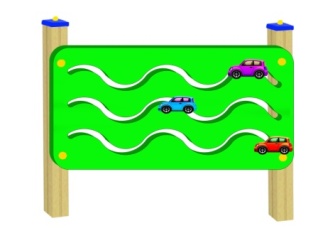 ЛабиринтАвтогонкиИЭ-12Высота  (мм) 800ЛабиринтАвтогонкиИЭ-12Длина  (мм)1250ЛабиринтАвтогонкиИЭ-12Ширина  (мм)120ЛабиринтАвтогонкиИЭ-12Применяемые материалы Применяемые материалы ЛабиринтАвтогонкиИЭ-12Шит с прорезями  Щит  с прорезями в кол-ве 1шт. Щит изготовлен из водостойкая фанеры марки ФСФ сорт 1/2 толщиной 18 мм, ГОСТ Р 52169-2012.ЛабиринтАвтогонкиИЭ-12Игровой элемент «Машинка» В кол-ве 3шт., выполнен из водостойкая фанеры марки ФСФ сорт 1/2 толщиной 18 мм, ГОСТ Р 52169-2012.ЛабиринтАвтогонкиИЭ-12Столб В кол-ве 2шт. клееного деревянного бруса, сечением 100х100 мм и имеющими скругленный профиль с канавкой посередине. Сверху столб заканчиваться заглушкой синего цвета.Снизу столбы заканчивается закладной деталью 30х30мм., которые бетонируютя в землюЛабиринтАвтогонкиИЭ-12МатериалыКлееный деревянный брус выполнены из сосновой древесины, подвергнуты специальной обработке и сушке до мебельной влажности 7-10%, тщательно отшлифованы  со всех сторон и покрашены в заводских условиях профессиональными двух компонентными красками. Влагостойкая фанера  марки ФСФ сорт не ниже 1/2 с покраской полиуретановой краской, специально предназначенной для применения на детских площадках, стойкой к сложным погодным условиям, истиранию, устойчивой к воздействию ультрафиолета и влаги. Металл покрашен термопластичной порошковой краской. Заглушки пластиковые, цветные. Все метизы оцинкованы.ГОСТ Р 52169-2012